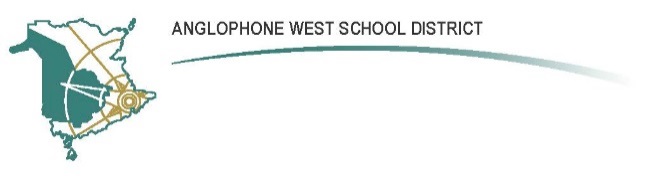 SCHOOL NAME:  Bliss Carman Middle SchoolAddress:  615 Kimble Dr. F’ton, NB, E3B 0N4Parent School Support Committee MinutesDate: October 2 , 2019	Time: 7:00pmLocation: BCMS LibraryCall to Order: 7:08pm by Chantale CloutierApproval of the Agenda: Proposed by Mike Pope and seconded by Angela D’EntremontApproval of the Minutes from Previous Meeting: Proposed by Susan Gains and seconded by Heather IngallsElection of Officers:Chair – Joey has the intention of stepping down later when someone is keen. Role is to organize the meetings, agendas, talk with the school and be the front person at other meetings.Charlotte Burhoe proposed Joey remain in the position. Seconded by Heather IngallsVice Chair – Joey gave the communication that Dale Chisolm (absent) would continue in the role if no one else was interested. Charlotte Burhoe proposed Dale to remain in the position seconded by Mike PopeSecretary – Charlotte Burhoe volunteered for the positionAccepted by those in attendanceCommunity Representative – Cam Barnhill had previously filled this rollJoey proposed he remain in that role, seconded by Kim SaulisNo DEC rep has been assigned as of this meeting due to the passing of Terry PondBusiness Arising from the Minutes:Budget: Chantal informed the group of the passing of Terry Pond earlier in the spring. She’d like to investigate how to spend the budget as Terry had previously indicated it would be more strict in the coming year.Joey talked about FHS & DEC meetings he attended and that ideally they will be producing a guide book.For clarity the funds are to be spent by March 31Talk of a brochure in different languages about the school and what BCMS has to offer. Chantal informed us of the frequent tours they do at the school for newcomers and visitors.Concern voiced on cost and if it would be ‘green’ idea that it would be a PDF and printed as needed was an option discussed.Discussion on what that would look like ensued and Joey suggested we table it until the next meeting so it could be thought on and discussed more.Ideas on ways to spend the budget for communication of the school to the parentsMike voiced the concern that really ideas coming from Chantal and staff would have more weight as they experience the needs and we could talk about their list.Chantal indicated that there would be a staff meeting in 2 weeksDiscussion tabled to next meetingNew Business: SIP – Chantal informed the group of the “School Implement Plan” and that it was a live working document. In the Spring they looked at all the data (surveys, etc) and it was discovered that 41% of the school take part in organized activities 52% are motivated in their learning. The goal for the first year is - Social & Emotional Engagement – milestones have been identified and 4 strategies to achieve them (refer to document); each team has created a goal to support this.
Kim referenced a document on psychological health and concern with the amount of time a child is exposed to ‘screens’. Some folks don’t know how to enforce limitations and proposed that we organize an event to show parents strategies. Chantal referenced similar events held in the past along with cyber bullying and the movie screening.
Acknowledgement of an increase in anxiety is present and that health is looking at mindfulness. Thinking of new events for next meetingCorrespondence: None to report – one unofficial request but not in writing (additional drop zone)Principal’s report: See attachmentTeacher’s report:  See attachmentDEC Report: None. Chantal will reach out to the district on who the rep may be.Home and School report: None. Jamie Chaisson is on the Home & School committee but unclear who the representative will be. 	Family Fun date is set for November 15, 2019Parent communication: NoneOther Business: Joey to send out dates for the next meetings (the year)Date of Next Meeting: Wednesday November 6th, 2019.  Adjournment: Proposed by Mike Pope and seconded by Angela D’EntremontPSSC Members Present:Joey BernardOthers: Susan Gaines, Charlotte Burhoe, Mike Pope, Cam Barnhill, Angela D’Entremont, Kim Saulis, Heather Ingalls, PSSC Members Regrets:Dale ChisolmSchool/DEC Representation Present:Chantale Cloutier, Principal School/DEC Representation Regrets: